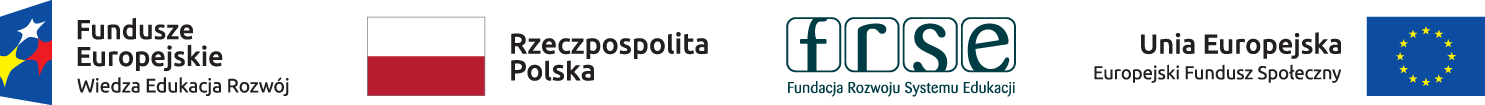 Harmonogram rekrutacji do pierwszej i drugiej mobilności1. Uczniowie zainteresowani udziałem w projekcie, są proszeni o wypełnienie krótkiego formularza zgłoszeniowego (do pobrania ze strony szkoły) i dostarczenie go do sekretariatu w wyznaczonym terminie (31.05.2021). Formularz zawiera podstawowe dane ucznia niezbędne do przeprowadzenia procesu rekrutacji. 2. Uczniowie są zobligowani do:- opisania motywacji do udziału w projekcie (do dn. 31.05.2021)- podpisanie regulaminu rekrutacji i uczestnictwa w projekcie oraz zgód na przetwarzanie danych osobowych (31.05.2021). 3. W ramach rekrutacji uczestników, zostanie przeprowadzony test sprawdzającykompetencje językowe zgłoszonych uczniów (31.05.2021)4. W ramach rekrutacji uczestników zostanie przeprowadzona rozmowa kwalifikacyjna (02.06.2021)5. Ogłoszenie wyników rekrutacji 07.06.2021r.6. Odwołania od decyzji komisji – do 10.06.2021r.